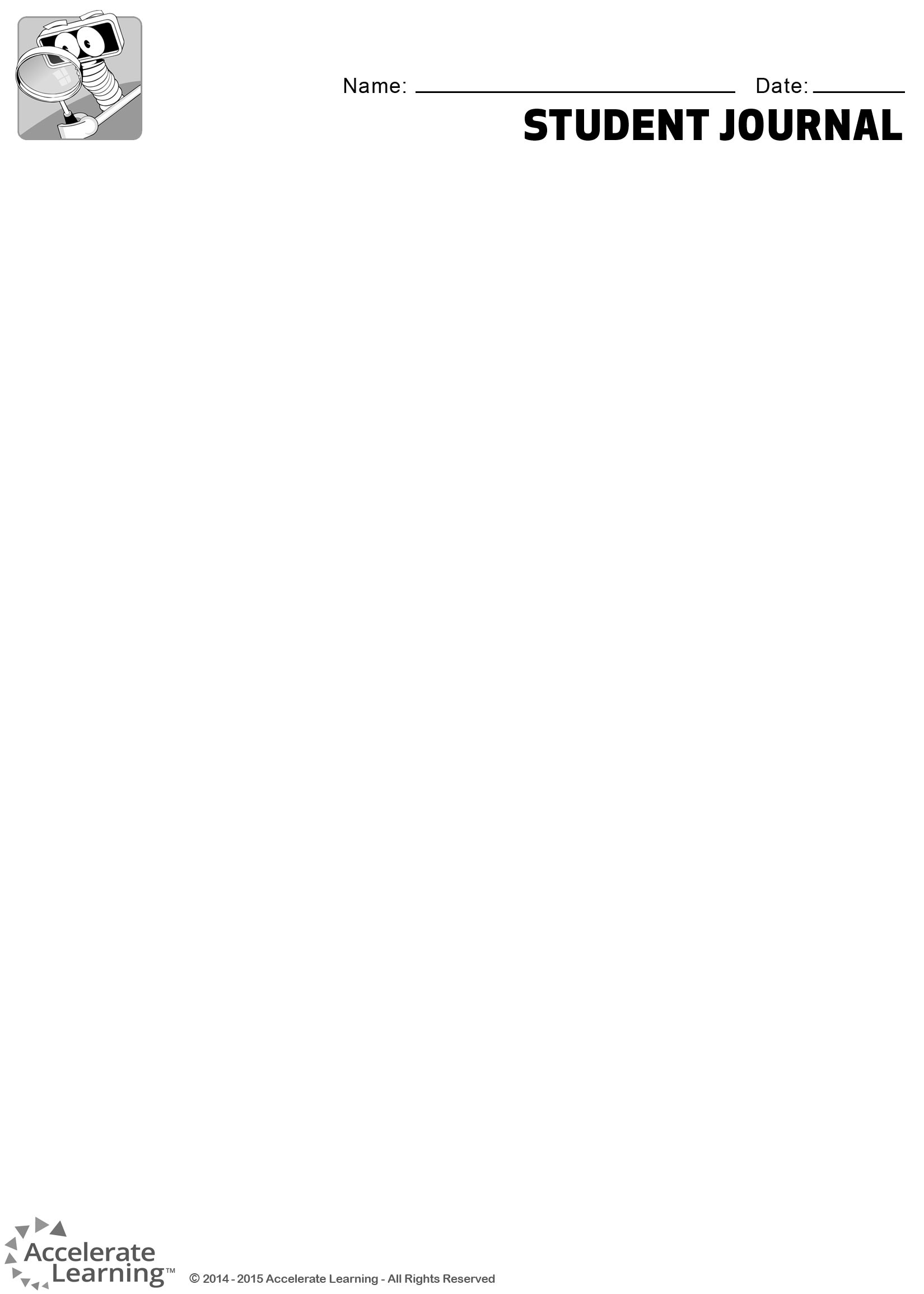 How Do Landforms Form?Volcanoes:Station 1 and 2: How does an erupting volcano affect Earth’s surface?1.    How do volcanoes change the Earth’s surface?2. Do volcanoes change Earth’s surface quickly or slowly? Explain.      ________________________________________________________      ________________________________________________________      ________________________________________________________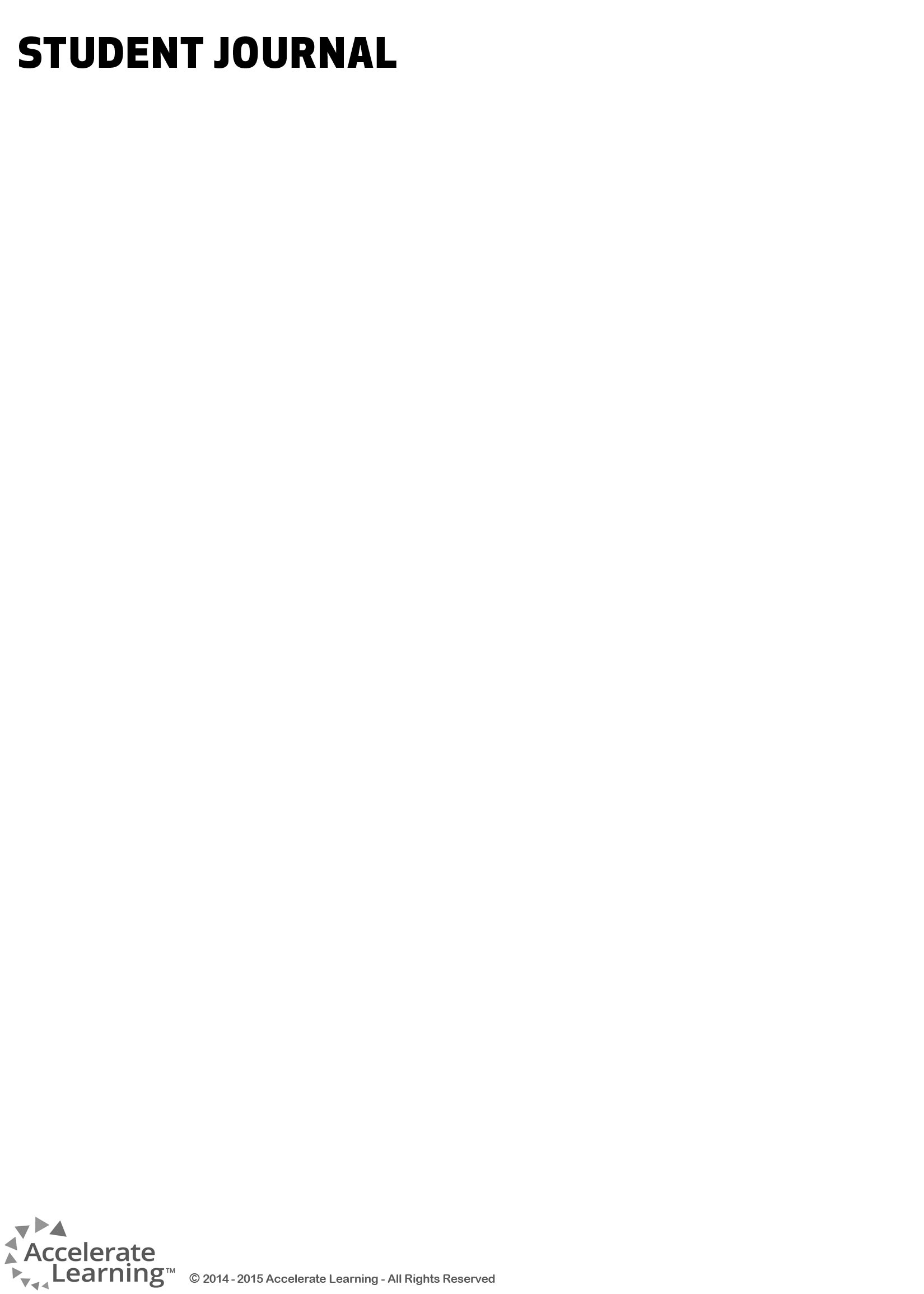 Stations 3 and 4: How do landslides change the land?Before the Rain               After the Drizzle                   Heavy Rain1.    What forces cause landslides?2.    Do landslides tear down, build up, or both? ExplainStations Five and Six: Earthquakes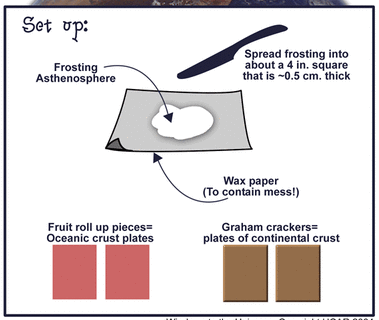 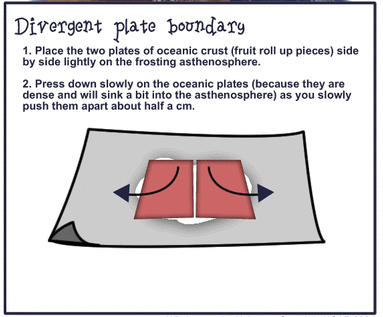 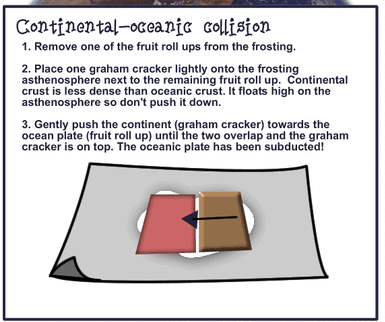 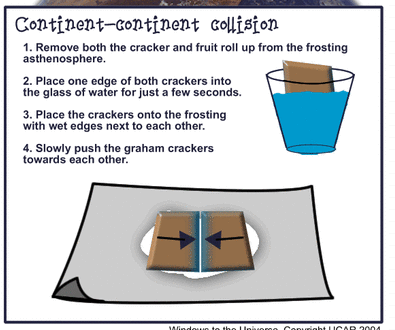 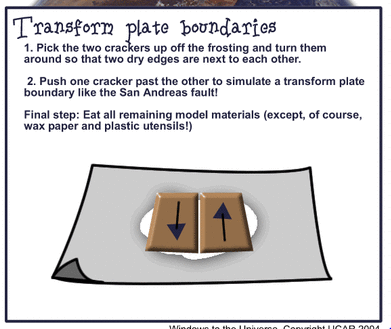 What did the graham crackers represent?______________What did the fruit roll up represent?______________What did the icing represent?______________What happens when two plates come together (converge)?_______________________________________________________________________What happens when two plates separate (diverge)?_____________________________________________________________________________What happens when two plates slide against each other?________________________________________________________________________1st Lava Flow2nd Lava Flow3rd Lava Flow4th Lava Flow